Field Trip Consent Form for Students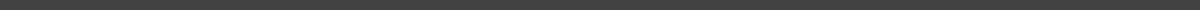 Introduction to Trip:Trip Objective: ___________________________________Learning Outcomes: _______________________________Student Participation Details:Activities Planned: ________________________________Equipment Needed: ________________________________Consent by Student:I, _____________ (Student Full Name), have read the details of the trip and agree to participate responsibly and follow the instructions provided by the supervisors.Parental Approval:Parent/Guardian Name: ____________________________Approval for Participation: _________________________Comments (if any): ________________________________Confirmation:I confirm that the information given in this form is true and accurate.Signature:Student Signature: ________________________________Parent/Guardian Signature: _________________________Date: ____________________________________________